Online Resources for Psychiatric Genetics                      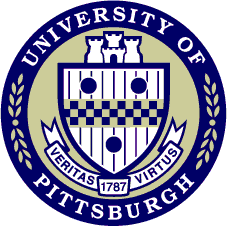 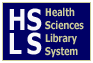 Literature Search:PubMed: http://www.ncbi.nlm.nih.gov/pubmed/MeSH Database: http://www.ncbi.nlm.nih.gov/mesh?itool=sidebarPubMed Advanced Search: http://www.ncbi.nlm.nih.gov/pubmed/advancedClusty: offers clustered results for a selection of searches, http://clusty.com/ClusterMed: http://demos.vivisimo.com/vivisimo/cgi-bin/query-meta?v:frame=form&frontpage=1&v:project=clustermedGoPubMed: Knowledge-based search engine for biomedical texts http://www.gopubmed.com/NovoSeek: a search engine for biomedical literature in Medline and US Grantshttp://www.novoseek.com/Welcome.actionPubMed pre-build queries on Mental Health and Mental Disorders:http://phpartners.org/hp/mentalhealthandmentaldisorders.htmleTBLAST: a unique search engine for searching biomedical literaturehttp://invention.swmed.edu/etblast/index.shtmlDejaVu: a database of highly similar and duplicate citationshttp://spore.swmed.edu/dejavu/University of Pittsburgh Online Bioinformatics Resources Collection (OBRC): http://www.hsls.pitt.edu/guides/genetics/obrc/Bioinformatics Resources on Psychiatric Disorders: http://search.hsls.pitt.edu/vivisimo/cgi-bin/query-meta?query=psychiatric+disorders&input-form=simple&v%3Asources=PubmedBioDatabases&v%3Aproject=dbarticles&submit=SearchIdentify Disease Causing Genes:US CDC HugeNavigator: a searchable knowledge base of human gene-disease associations:http://www.hugenavigator.net/SZgene: provides a comprehensive, and regularly updated collection of genetic association studies performed on schizophrenia http://www.schizophreniaforum.org/res/sczgene/default.aspPDgene: provides a comprehensive and regularly updated collection of genetic association studies performed on Parkinson's disease (PD)http://www.pdgene.org/ALzgene: provide a comprehensive and regularly updated collection of genetic association studies performed on Alzheimer’s  disease (AD)http://www.alzforum.org/res/com/gen/alzgene/default.aspGene Prospector: an evidence gateway for evaluating potential susceptibility genes and interacting risk factors for human diseaseshttp://www.hugenavigator.net/HuGENavigator/geneProspectorStartPage.doFind Gene and Protein Centered Information:NCBI Entrez Gene: a searchable database of genes, from sequenced genomeshttp://www.ncbi.nlm.nih.gov/sites/entrez?db=geneSigmaAldrich Your Favorite Gene: a comprehensive gene search toolhttp://www.sigmaaldrich.com/life-science/your-favorite-gene-search.htmlMillipore Pathways: online source for visualizing metabolic and signaling pathwayshttp://www.millipore.com/pathways/pw/pathwaysPrediction of Disease Causing SNPsdbSNP: a public-domain archive for a broad collection of simple genetic polymorphismshttp://www.ncbi.nlm.nih.gov/projects/SNP/Online Mendelian Inheritance in Man (OMIM): a database of human genes and genetic disordershttp://www.ncbi.nlm.nih.gov/sites/entrez?db=omimNCBI Amino Acid Explorer: a tool for amino acid structure comparisonhttp://www.ncbi.nlm.nih.gov/Class/Structure/aa/aa_explorer.cgiAmino Acid Properties Table: provides an overview of amino acid propertieshttp://www.russell.embl.de/aas/ Sorting Intolerant from Tolerant (SIFT): predicts whether an amino acid substitution affects protein function based on sequence homology and the physical properties of amino acidshttp://sift.jcvi.org/PolyPhen: a tool which predicts possible impact of an amino acid substitution on the structure and function of a human protein using straightforward physical and comparative considerations: http://genetics.bwh.harvard.edu/pph/SNPs3D: assigns molecular functional effects of non-synonymous SNPs based on structure and sequence analysis: http://www.snps3d.org/FASTSNP -- provide service for SNP function analysis and prioritization: http://fastsnp.ibms.sinica.edu.tw/ F-SNP: a database of computationally predicted functional SNPs for disease association studieshttp://compbio.cs.queensu.ca/F-SNP/ 